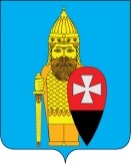 АДМИНИСТРАЦИЯПОСЕЛЕНИЯ ВОРОНОВСКОЕ В ГОРОДЕ МОСКВЕПОСТАНОВЛЕНИЕ08.10.2021 № 69Об утверждении прогноза социально – экономического развития поселения Вороновское на очередной 2022 финансовый год и плановый период 2023 -2024 годов     На основании статьи 173 Бюджетного Кодекса Российской Федерации, Федерального закона от 06.10.2003 № 131-ФЗ «Об общих принципах организации местного самоуправления в Российской Федерации», Закона города Москвы от 06.11.2002 № 56 «Об организации местного самоуправления в городе Москве», Устава поселения Вороновское, администрация поселения Вороновское постановляет;1. Утвердить прогноз социально - экономического развития поселения Вороновское на очередной 2022 финансовый год и плановый период 2023-2024 годов (приложение). 2. Опубликовать настоящее постановление в бюллетене «Московский муниципальный вестник» и разместить на официальном сайте администрации поселения Вороновское в информационно – телекоммуникационной сети «Интернет».3. Контроль за исполнением настоящего постановления возложить на заместителя главы администрации поселения Вороновское Воробьеву Е.С.Глава администрации поселения Вороновское                                                                     Е.П. Иванов Приложение к постановлению администрациипоселения Вороновское в городе Москвеот 08.10.2021 № 69Прогноз социально-экономического развития поселения Вороновское на очередной 2022 финансовый год и плановый период 2023 -2024 годовПрогноз социально-экономического развития поселения Вороновское разрабатывается на основании Бюджетного кодекса Российской Федерации, руководствуясь Федеральным законом от 06.10.2003 № 131-ФЗ «Об общих принципах организации местного самоуправления в Российской Федерации», Законом города Москвы от 06.11.2002 № 56 "Об организации местного самоуправления в городе Москве".Прогноз социально-экономического развития на очередной финансовый год и плановый период разрабатывается путем уточнения параметров планового периода и добавления параметров второго года планового периода. Вопросы местного значения, т.е. вопросы непосредственного обеспечения жизнедеятельности населения поселения Вороновское, решение которых в соответствии с Конституцией Российской Федерации, Федеральным законом от 06.10.2003 № 131-ФЗ «Об общих принципах организации местного самоуправления в Российской Федерации» осуществляется администрацией поселения Вороновское. За основу при разработке прогноза взяты статистические отчетные данные баз данных информационно-статистической системы, а так же данными, представленными специалистами администрации и оперативные данные текущего года об исполнении местного бюджета поселения, а также результаты анализа экономического развития организаций, действующих на территории поселения, тенденции развития социальной сферы поселения.Муниципальное образование поселение Вороновское занимает 20626,0га, более половины из них покрыто лесом. В состав территории поселения Вороновское входят 23 населенных пункта: 2 поселка городского типа пос. ЛМС и пос. д/о Вороново и 21 населенный пункт из них 5 сел, 16 деревень. Численность зарегистрированного населения поселения Вороновское на 01 января 2020г. составляет 11852 человека, но фактически проживает около 50000 человек. На территории поселения расположены ГБОУ ДОД города Москвы «Вороновская детская школа искусств», ГБОУ СОШ № 2073 «средняя общеобразовательная школа № 2073» включая 3 детских сада, Муниципальное бюджетное учреждение культуры «Дом культуры «Дружба», Муниципальное бюджетное учреждение «Спортивный комплекс «Вороново», ГБУЗ «Вороновская больница Департамента здравоохранения города Москвы», 2 библиотеки. Основные производственные предприятия, расположенные на территории поселения Вороновское:- ООО «Технофарм» - производство парфюмерно-косметической продукции;- ГУ «Независимый Центр испытаний продуктов питания и кормов»;- Вороновская РЭС газового хозяйства;- ДОАО СУ-2 ОАО СМТ;- ООО «ДОМ и БРУС»- производство деревянных конструкций, домов;- ООО «Стройпромсервис»;- ГБУЗ ГКБ им. В. П. Демихова ДЗМ- асфальтобетонный завод. Основное сельскохозяйственное предприятие: ООО "Лестехстрой Филиал комплекса "Вороново". Кроме этого в границе поселения Вороновское находится около 10 крестьянских (фермерских) хозяйств и более 90 садоводческих (дачных) некоммерческих объединений граждан. А также расположено множество торговых точек, в сою очередь идет расширением потребительского рынка и развитие сети общественного питания. Вдоль южной границы поселения Вороновское проходит участок Большой Московской окружной железной дороги (БМО). По Большой Московской окружной железной дороге осуществляются не значительные перевозки пассажиров в пригородном сообщении. В пределах поселения расположены остановочные пункты 252 км, 267 км, Чернецкое и станция Кресты. Внешние связи поселения Вороновское осуществляются по автодороге федерального значения А-101 «Москва-Малоярославец-Рославль» (Калужское шоссе), по автодорогам регионального значения Подольск - «А-101 «Москва – Малоярославец - Рославль» и «Кресты -Чехов». Автомобильная дорога А-101 «Москва – Малоярославец - Рославль» - одна из основных автодорог юго-западного сектора, обеспечивает связь поселения со старой Москвой, а также с Калужской, Смоленской областями и Республикой Беларусь. Транспортные связи поселения с городским округом Подольск осуществляются по автодороге регионального значения «Подольск - «А -101 «Москва – Малоярославец - Рославль. Сеть автомобильных дорог поселения представлена автодорогами регионального значения, имеющими выходы на внешние автодороги. Основными дорогами являются автодороги Подъезд «Вороново», «Юдановка - Вороново», «А-101 «Москва – Малоярославец - Рославль» - Юрьевка - Свитино. Общая протяженность улично-дорожной сети составляет более 90.6 км. Объекты лечебно-оздоровительного и рекреационного назначения:- Оздоровительный комплекс «Солнечный городок» Центрального Банка РФ;- ФБУ «Санаторий «Вороново» Минэкономразвития РФ;- Государственное учреждение социального обслуживания Московской области «Центр социально-медицинской реабилитации инвалидов и ветеранов боевых действий.Основной целью социально-экономического развития поселения Вороновское является улучшение качества жизни населения. В прогнозируемом периоде демографическая ситуация в поселении будет развиваться с учетом определившихся в последние годы тенденций, изменения возрастной структуры населения, распределения миграционных потоков. Рассматривая показатели текущего уровня социально-экономического развития поселения, отмечается следующее: - транспортная доступность населенных пунктов поселения высокая; - доходы населения - средние; - услуги вывоза и утилизации ТБО доступны для населения и осуществляется регулярно; - проведение работ по благоустройству территории поселения – регулярно;- обслуживание и ремонт уличного освещения – регулярно. По итоговой характеристике социально-экономического развития поселение можно рассматривать как: - перспективное для частных инвестиций, что обосновывается небольшим  ростом экономики, средним уровнем доходов населения и высокой транспортной доступностью;  - имеющее потенциал социально-экономического развития, способное самостоятельно и с привлечением средств бюджета города Москвы обеспечить максимально комфортные условия жизни населения, что приведёт в будущем к повышению инвестиционной привлекательности территории. Создание правовых, организационных, и экономических условий для перехода к устойчивому социально-экономическому развитию поселения, эффективной реализации полномочий администрацией поселения Вороновское является одной из составляющих для улучшения качества жизни населения. Прогноз поселения Вороновское разработан по следующим разделам:Бюджетные показатели.Демографическая характеристика поселения.Занятость населения.Жилищно-коммунальное хозяйство и благоустройство.Социальная сфера.Предпринимательство. Бюджетные показатели                                                                        Таблица 12. Демографическая характеристика поселения ВороновскоеНа территории поселения зарегистрировано 11852 человек из них дети до 18 лет – 2289 человек Под опекой находятся - 42 ребенка; Детей инвалидов - 64 человека; Многодетных семей -191; 	Трудоспособное население:  женщины – 3286 человек, мужчины - 3062 человек; Нетрудоспособное население: женщины - 2210 человек, мужчины - 1076 человека; участники ВОВ - 4 человека;  несовершеннолетние узники - 6 человек; труженики тыла - 59 человек; Большое внимание администрацией поселения уделяется льготной категории граждан, проживающих на территории поселения В поселении уже сейчас сложилась благоприятная демографическая ситуация за счет увеличения миграционного прироста.Одним из наиболее важных факторов, который окажет влияние на увеличение численности населения поселения, является развитие индивидуального жилищного строительства. Ежегодно увеличивается количество проживающих на территориях садоводческих некоммерческих товариществ. Прирост населения составляет в среднем 800 человек в год.3. Занятость населения За 2020 год численность работников, занятых в организациях (в том числе предпринимательство) по данным ответов руководителей организаций, находящиеся на территории поселения Вороновское составляет 3877 тыс. человек. Численность официально зарегистрированных безработных с назначением социальных выплат по данным Центра занятости населения составлял в 2019 году – 51 человек.По сведениям Центра занятости, ситуация на рынке труда нестабильная. В связи с распространением новой коронавирусной инфекции (COVID-19) в 2020 году наблюдается рост безработицы.В таблице 3 представлены показатели средней заработной платы на территории поселения. Таблица 3 Жилищно-коммунальное хозяйство и благоустройствоОдним из направлений деятельности администрации поселения Вороновское при предоставлении муниципальных услуг населению является обеспечение содержания и благоустройства территории поселения.  Многоквартирный жилищный фонд поселения Вороновское составляет 56 домов. Управление и обслуживание жилищным фондом осуществляют: ООО «УК «Шишкин лес» - 54 МКД; ГБУ СО МО «Центр социально-медицинской реабилитации инвалидов и ветеранов боевых действий «Ясенки» - 1 МКД; ЖСК «Вороновский» - 1 МКД. Общая площадь земель муниципального образования составляет 20626,0 га.  Поселение не обладает резервом для выделения земельных участков под индивидуальное жилищное строительство, т.к. поселение окружают земли сельскохозяйственного назначения и лесного фонда. Жилищный фонд – неблагоустроенный – отсутствует центральное отопление и водоснабжение. Прогнозируется на очередной 2021 финансовый год и плановый период 2022 - 2023 гг. Увеличение жилищного строительства на территории муниципального образования, за счет увеличения численности населения. В целях благоустройства реализуется муниципальная программа «Благоустройство территории поселения Вороновское». В 2020-2022 годах администрацией поселения планируется продолжить устройство новых объектов благоустройства в деревнях и селах поселения Вороновское, а также создание дорожно-тропиночной сети вдоль основных объектов дорожного хозяйства. Титульный список объектов дорожного хозяйства для выполнения работ по комплексному содержанию ОДХ в 2019 году составлял 90 объектов общей площадью 626 490,00 кв.м.На 01.01.2020г. в титульный список объектов дорожного хозяйства (ОДХ) администрации поселения Вороновское включено 91 объект общей площадью 629 213,00 кв.м. Увеличение произошло за счет новых выявленных объектов ОДХ, принятых к учету 4 объекта и актуализацией паспортов объектов дорожного хозяйства. Характеристика дорожного хозяйства представлена в таблице 4. Таблица 4 Социальная сфера Социальная сфера в муниципальном образовании представлена следующими учреждениями: - МБУ «Дом культуры «Дружба» - организует досуг и приобщает жителей и гостей поселения к творчеству, культурному развитию, самодеятельному искусству.  В здании МБУ «Дом культуры «Дружба» находятся 2 библиотеки, которые располагают библиотечным фондом более 28 тыс. ед. Предоставление населению разнообразных услуг социально-культурного, просветительского и развлекательного характера, библиотечное обслуживание, а также деятельность, направленная на создание благоприятных условий жизни населения на территории поселения. Основной задачей МБУ «ДК «Дружба» является организация досуга и проведение культурно-массовых мероприятий среди различных категорий населения. За 2020 год было проведено 240 мероприятий, на которых присутствовало более 30 тысяч человек На базе Дома культуры работают 34 клубных формирований, в которых занимается 507 человек. Из этих формирований: 23 кружка – 362 человека; 8 кружков - на бесплатной основе – 117 участников и 15 на платной основе -245 участников; 11 любительских клубов и клубов по интересам – 145 человек.Так же на территории поселения осуществляет деятельность МБУ «Спортивный комплекс «Вороново»» Основное направление работы МБУ «Спортивный комплекс «Вороново» - это развитие и популяризация физической культуры и спорта на территории поселения Вороновское. Участие в окружных, региональных и международных соревнованиях.В СК «Вороново» проводят занятия 21 группа в 13 секциях. В них занимаются более 420 человек. В этом году начали проводить свои занятия четыре группы в рамках программы «Активное долголетие» среди людей пенсионного возраста. Здравоохранение. На территории поселения Вороновское медицинскую помощь оказывает ГБУЗ «Вороновская больница Департамента здравоохранения города Москвы» На 01.01.2021 года общая численностью работающих более 200 человек.Образование. На территории поселения Вороновское находится Государственное бюджетное образовательное учреждение города Москвы средняя общеобразовательная школа № 2073. Реорганизовано путем присоединения Государственного бюджетного образовательного учреждения города Москвы детского сада общеразвивающего вида № 1151 «Радуга», Государственного бюджетного образовательного учреждения города Москвы детского сада № 1154 «Родничок», Государственного бюджетного образовательного учреждения города Москвы центра развития ребенка детского сада № 1156 «Василек» и осуществляет общее образование и воспитание детей. Государственное бюджетное общеобразовательное учреждение города Москвы "Школа № 2073" - это образовательная организация, в рамках которой воспитываются, учатся и развиваются 3055 обучающихся: 1001 - в дошкольных отделениях "Василек", "Радуга", "Родничок", Кленочек" и "Колокольчик", 2054 обучающихся - в начальной (корпус 1), основной и средней (корпус 2) школе. Отделение почтовой связи - оказывает услуги почтовой связи населению.  Оказываются услуги по доставке корреспонденции и периодических печатных изданий, а также осуществляется приём платежей за электроэнергию, доставка пенсий, торговля товарами первой необходимости.    Предпринимательство На территории поселения Вороновское осуществляют свою предпринимательскую деятельность 150 юридических лиц, в том числе 50 индивидуальных предпринимателей. На территории поселения Вороновское функционируют 45 стационарных объектов торговли, 9 объектов общественного питания, 13 объектов бытового обслуживания.  Организации и Индивидуальные предприниматели осуществляют свою деятельность в сфере розничной торговли, заготовки и переработки древесины, переработка продукции растениеводства. Магазины и павильоны предпринимателей, расположены по всей территории поселения.Средняя заработная плата работников, согласно представленным данным, составляет 34,0 тыс. руб. Развитие малого и среднего предпринимательства является одним из самых основных факторов устойчивого социально - экономического развития поселения, способствует обеспечению занятости населения, насыщению рынка товарами и услугами, увеличению налоговых поступлений в бюджет. Наименование показателейОжидаемое исполнение за 2021 годПлан на 2022 год тыс. руб.План на 2022 год тыс. руб.План на 2022 год тыс. руб.12345Налоги на прибыль, доходы170 000,00156 000,00156 000,00156 000,00Налог на доходы физических лиц 170 000,00156 000,00156 000,00156 000,00НАЛОГИ НА ТОВАРЫ (РАБОТЫ, УСЛУГИ), РЕАЛИЗУЕМЫЕ НА ТЕРРИТОРИИ РОССИЙСКОЙ ФЕДЕРАЦИИ7 054,007 054,007 054,00Доходы от уплаты акцизов на дизельное топливо, подлежащие распределению между бюджетами субъектов Российской Федерации и местными бюджетами с учетом установленных дифференцированных нормативов отчислений в местные бюджеты3491,693 312,003 312,003 312,00Доходы от уплаты акцизов на моторные масла для дизельных и (или) карбюраторных (инжекторных) двигателей, подлежащие распределению между бюджетами субъектов Российской Федерации и местными бюджетами с учетом установленных дифференцированных нормативов отчислений в местные бюджеты22,0212121Доходы от уплаты акцизов на автомобильный бензин, подлежащие распределению между бюджетами субъектов Российской Федерации и местными бюджетами с учетом установленных дифференцированных нормативов отчислений в местные бюджеты4797,333 167,003 167,003 167,00Доходы от уплаты акцизов на прямогонный бензин, подлежащие распределению между бюджетами субъектов Российской Федерации и местными бюджетами с учетом установленных дифференцированных нормативов отчислений в местные бюджеты-616,4554554554Налоги на совокупный доход202020Единый сельскохозяйственный налог0,00202020Налог на имущество физических лиц11 421,0011 421,0011 421,00Налог на имущество физических лиц, взимаемый по ставкам, применяемый к объектам налогообложения, расположенным в границах внутригородских муниципальных образований городов федерального значения 11 421,0011 421,0011 421,0011 421,00Земельный налог103 847,00103 847,00103 847,00Земельный налог с организаций, обладающих земельным участком, расположенным в границах внутригородских муниципальных образований городов федерального значения99 000,0090 534,0090 534,0090 534,00Земельный налог с физических лиц, обладающих земельным участком, расположенным в границах внутригородских муниципальных образований городов федерального значения13 313,0013 313,0013 313,0013 313,00Итого налоговых доходов278 342,00278 342,00278 342,00Доходы от использования имущества, находящегося в государственной и муниципальной собственности9 102,009 102,009 102,00Доходы, получаемые в виде арендной либо иной платы за передачу в возмездное пользование государственного и муниципального имущества (за исключением имущества бюджетных и автономных учреждений, а также имущества государственных и муниципальных унитарных предприятий, в том числе казенных)8 565,008 565,008 565,00Доходы, получаемые в виде арендной платы за земельные участки, государственная собственность на которые не разграничена и которые расположены в границах городов федерального значения, а также средства от продажи права на заключение договоров аренды указанных земельных участков8 100,006 000,006 000,006 000,00Доходы от сдачи в аренду имущества, находящегося в оперативном управлении органов управления внутригородских муниципальных образований городов федерального значения и созданных ими учреждений (за исключением имущества муниципальных бюджетных и автономных учреждений)2 565,002 565,002 565,002 565,00Прочие доходы от использования имущества и прав, находящихся в государственной и муниципальной собственности (за исключением имущества бюджетных и автономных учреждений, а также имущества государственных и муниципальных унитарных предприятий, в том числе казенных)537537537Прочие поступления от использования имущества, находящегося в собственности внутригородских муниципальных образований городов федерального значения (за исключением имущества муниципальных бюджетных и автономных учреждений, а также имущества муниципальных унитарных предприятий, в том числе казенных)375,2537537537Итого неналоговых доходов9 102,009 102,009 102,00Безвозмездные поступления:166 321,40166 321,40166 321,40Безвозмездные поступления от других бюджетов бюджетной системы РФ166 321,40166 321,40166 321,40Субсидии бюджетам бюджетной системы Российской Федерации (межбюджетные субсидии)165 155,60165 155,60165 155,60Прочие субсидии бюджетам внутригородских муниципальных образований городов федерального значения165 155,60165 155,60165 155,60Прочие субсидии бюджетам внутригородских муниципальных образований городов федерального значения (в сфере жилищно-коммунального хозяйства, благоустройства и дорожной деятельности)183 954,7165 155,60165 155,60165 155,60Субвенции бюджетам бюджетной системы Российской Федерации1 165,801 165,801 165,80Субвенции бюджетам внутригородских муниципальных образований городов федерального значения на осуществление первичного воинского учета на территориях, где отсутствуют военные комиссариаты1 165,51 165,801 165,801 165,80Возврат остатков субсидий, субвенций и иных межбюджетных трансфертов, имеющих целевое назначение прошлых лет000Возврат прочих остатков субсидий, субвенций и иных межбюджетных трансфертов, имеющих целевое назначение, прошлых лет из бюджетов внутригородских муниципальных образований городов федерального значения 000ВСЕГО ДОХОДОВ514 770,75453 765,40453 765,40453 765,40Показатели Ед. измерения Оценка 2021 г. Прогноз на 2022 г. Прогноз на 2023 г. Прогноз на 2024 г.  Численность населения по данным МВД человек 11852126521345214252Трудоспособное население всего человек 6348683272647696В том числе в возрасте 16-17 летчеловек 110Население старше трудоспособного возрастачеловек 3215341636323848Количество детей и подростковчеловек 2289240425562708В том числе: в возрасте 0-5 летчеловек 915В возрасте 6 летчеловек 189В возрасте 7-15 летчеловек 1185Количество многодетных семей Единиц 191196196196ПоказательФакт2020 год2021 год (оценка исполнения)2022 г. (прогноз)2023 г. (прогноз)2024 г. (прогноз)1Органы местного самоуправления80,180,180,180,180,13  Культура 34,97 36,37 37,27 38,76 40,31 4 Физическая культура и спорт 20,04 22,83 22,83 22,83 22,43 № ппПоказательФакт 2020 год2021 год (оценка исполнения)2022 г. (прогноз)2023 г. (прогноз)2024 г. (прогноз)1Площадь автомобильных дорог, кв.м. в т.ч.: 629 213,0629 213,0642 000,0642 000,0642 000,01.1с усовершенствованным покрытием 530 748,9530 748,9629 213,0642 000,0642 000,01.2 с переходным покрытием 9 442,39 442,312 787,01.3грунтовые355,0355,0